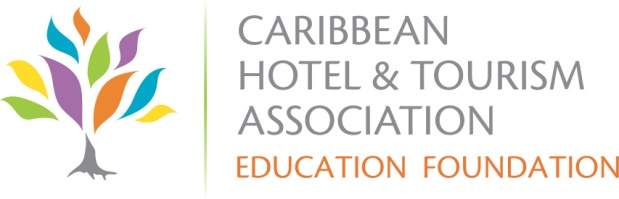 PRIZE CERTIFICATE 2019This certificate entitles the bearer to redeem the following Este certificado autoriza la portador canjear lo siguiente Country / País: 	Hotel Name / Nombre del Hotel: 	 Prize Details: (Please specify number of nights included, stay type (Room Only or All Inclusive), and any Room Type or other inclusions (airport transfers, breakfast, other meal plans) / Detalles del premio: (especifique el número de noches incluidas, tipo de estancia (sólo alojamiento o todo incluido) y cualquier tipo de habitación u otras inclusiones (traslados al aeropuerto, desayuno y otros planes de comida) 	Valid thru 30 April 2020 (unless otherwise noted) are subject to availability and exclude the following specific Black-Out dates:Válido hasta el 30 de abril de 2020 (a menos que se indique lo contrario) y excluye las fechas de Black-Out:	Value (for promotion description) / Valor (para descripción de la promoción): $	Please Note:  All stays are based on SPACE AVAILABLE as dictated by the hotelNota: Todas las estancias se basan en ESPACIO DISPONIBLE según lo dictado por el hotelTo redeem & make hotel reservation, please contact hotel using contact information belowContact Name/Department / Nombre de Contacto/Departamento: 	Telephone / Telefono:	 E-Mail:	Website / SitioWeb: 	Authorized by / Autorizado por: 	Title / Título:	Signature / Firma: 	Date / Fecha:	CHTAEF Countersigned by: Tracy Bell	(Sign)	Return completed form to / Devuelva el formulario completado a Foundation@CaribbeanHotelAndTourism.com  What is the Caribbean Hotel & Tourism Education Foundation? Goal:  To improve and elevate the quality and professionalism of the hotel and tourism industry in the Caribbean and Central America through education and training.  One of the largest charitable programs in the Caribbean hospitality industry.  Has raised and awarded more than US$2.5 million in scholarships and grants Awarded 35 scholarships totaling more than US$150,000 in 2017Funds internationally recognized certification and credentialing courses; providing immediate, tangible results for the industry.Funds raised through the generosity of numerous hotels and resorts in the region, who donate hotel stays to be auctioned.  Hotels which donate are represented by CHTAEF at New York Times Travel showThis fundraising drive raises between US$95,000 – US$125,000 annually from these donations.  Additionally, funds are derived from generous support of corporate partners, including Interval International and Virgin Holidays.  Please support theCaribbean Hotel & Tourism Association Education FoundationDonate Today! ¿Qué es la Fundación de Educación de Hoteles y Turismo del Caribe?Meta: Mejorar y elevar la calidad y el profesionalismo de la industria hotelera y turística en el Caribe y América Central a través de la educación y la capacitación.Uno de los programas de caridad mas grandes en la industria hotelera del Caribe.Ha recaudado y otorgado más de US $ 2.5 millones en becas y subvencionesHa otorgado 35 becas por un total de más de US $ 150,000 en 2017Fondos de cursos de certificación y credenciales reconocidos internacionalmente; proporcionando resultados inmediatos y tangibles para la industria.Fondos recaudados a través de la generosidad de numerosos hoteles y centros turísticos en la región, que donan estadías en hoteles para ser subastados.Los hoteles que donan están representados por CHTAEF en el New York Times Travel showEsta campaña de recaudación de fondos recauda entre US $ 95,000 y US $ 125,000 anuales de estas donaciones.Además, los fondos se derivan del generoso apoyo de socios corporativos, incluyendo Interval International y Virgin Holidays.Por favor apoye laFundación Educativa de la Asociación de Hoteles y Turismo del CaribeDone hoy!